آگهي فراخوان پروژه پژوهشي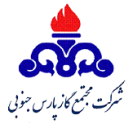 شركت مجتمع گاز پارس جنوبي در نظر دارد اجراي پروژه پژوهشي با عنوانو مشخصات زير رابه مجري واجد شرايط كه موافقت قطعي انجام فعاليت هاي پژوهشي در زمينه هاي مربوط به دانشگاهها، موسسات تحقيقاتي و پژوهشي، مراكز رشد، پارك هاي علم و فناوري و ساير مراكز تحقيقاتي قانوني كه حسب مورد توسط وزارت علوم، تحقيقات و فناوري، معاونت علمي و فناوري رياست جمهوري، و وزارت بهداشت، درمان و آموزش پزشكي) كسب نموده است، واگذار نمايد.توضيحات مهم :كليه مراكز پژوهشي كه توانايي انجام اين پروژه را دارند، پس از مطالعه RFPآن، فرم پرسشنامه پيشنهاد پروژه پژوهشي را تكميل نموده و ضمن بارگزاری در سامانه ساتع، آن را به صورت پاکت سربسته مهر و موم شده،و با ذکر مشخصات كامل پروژه برروی پاکت(شامل: نام پروژه، نام پیشنهاد دهنده، مهلت ارسال پیشنهاد)نیز، حداكثر تا پايان وقت اداري 03/06/1400به نشاني مندرج در جدول فوق، ارسال و بصورت همزمان نيز، طي مكاتبه اي با واحد پژوهش و فناوري مجتمع گاز پارس جنوبي، ضمن اعلام ارسال پروپوزال، رسيد پستي را قبل از اتمام مهلت ياد شده، فكس نمايند.1.1. فراخوان پروژههای پژوهشی از طریق سایت اینترنتی مديريت پژوهش و فناوري شرکت ملی گاز ایران، مجتمع گاز پارس جنوبیو سامانه ساتع(سامانه اجرایی تقاضا و عرضه پژوهش و فناوری – پیرو بند ح تبصره 9 قانون بودجه سال 1399 کل کشور) انجام می گیرد.2.1. تمامی مراكز پژوهشی می بایست ضمن در اختیار داشتن کد فعال در سامانه ساتع، نسبت به بارگزاری فرم تکمیل شده پرسشامه پيشنهاد پروژه پژوهشي در سامانه اقدام نمایند.لازم به ذکر است تمامی مراحل، از تائید، پرداخت و خاتمه پروژه، از طریق این سامانه انجام می شود.3.1. عدم رعایت موارد مطابق بند 1 توضیحات مهم (بارگزاری پرسشنامه تکمیل شده پيشنهاد پروژه پژوهشي در سامانه ساتع و همچنین ارسال بصورت پاکت سربسته بهمراه درج مشخصات پروژه بر روی پاکت)، پیشنهاد ارسالی را باطلو ردمی نماید.تمام صفحات فرمهاي تكميل شده پرسشنامه پيشنهاد پژوهشي،توسط صاحب/صاحبان امضاء مجاز، مهر و امضا گرديده و در پاكت سربستهارسال گردد.كليه قسمتهاي فرم پرسشنامه پيشنهاد پروژه پژوهشي، ميبايست به نحو مناسب و كامل تكميل شده و فاقد هرگونه ابهامي باشد. بديهي است به فرمهاي ناقص و فاقد شماره تلفن، آدرس دقيق و ... ترتيب اثر داده نشده و از روند بررسي حذف خواهند گرديد.هزينه انجام پروژه پژوهشي مي بايست مطابق با دستورالعمل تعيين حق الزحمه عوامل تخصصي خدمات پژوهشي در پروژه هاي پژوهشي بالادستي ميدان محور و پايين دستي تقاضا محور صنعت نفت –سال 1399، ابلاغي از سوي معاونت مهندسي، پژوهش و فناوري، محاسبه و در پروپوزال گنجانده شود.مسئوليت هرگونه نقص يا اشتباه در محاسبه هرينههاي پروژه (مطابق بند 4 ) برعهده تكميلكننده/كنندگان فرم ميباشد.از تغيير شكل فرم پرسشنامه پيشنهاد پروژه پژوهشي، خودداري گردد.اين شركت در رد يا قبول پيشنهاد ارسالي و همچنين انتخاب پيشنهاد برتر از بين پيشنهادات مشابه، مختار ميباشد.هيچگونه تعهدي براي اين شركت بابت هزينه تدوين پيشنهاد پروژه يا ساير هزينههاي جانبي، وجود نخواهد داشت.در صورت نياز و درخواست اين شركت، پيشنهاددهندگان ميبايست جهت ارائه توضيحات تكميلي، در اين شركت حضور يابند.عنوان پيشنهادات ارسالي بايد با عنوان اعلام شده در فراخوان يكي باشد.جهت تسريع در روند بررسي پيشنهادهاي پژوهشي، آگاهي از موارد فوق جهت ارسال پيشنهادها، الزامي بوده و عدم رعايت اين الزامات توسط پيشنهاد دهنده/دهندگان، موجب سلب مسئوليت اين شركت از بررسي پيشنهادات خواهد شد.                                                                                                                                پژوهش و فناوري                                                                                                                                 شركت مجتمع گاز پارس جنوبيعنوان پروژهبررسي و امكان سنجي استفاده از ظرفيت COS removal واحد 114و يا برج extractor واحد 114 به منظور جذب CO2 از اتان به كمتر از 50 ppmwاهداف پروژهتوليد پايدار اتان مطابق با مشخصات پتروشيمياصلاح خطاي طراحي در واحد 116چكيده پروژه:پالايشگاه هفتم با توجه به عوامل ذيل، براي توليد محصول اتان منطبق با اسپک پتروشیمی دچار چالش است و لازم است تمهيدي در اين زمينه انديشيده شود. دلایل این مشکل را میتوان بصورت ذیل ذکر کرد:عدم طراحي مناسب واحد 116 براي جدايش  CO2 از اتان. در طراحي فعلی، لوپ آمين حذف شده و از بستر هاي مولكولارسيو 5A به منظور جذب  CO2استفاده شده است.ميزان تعهد  CO2در اتان ارسالي به پتروشمي (زير 50 ppmw) در نظر گرفته شده است.      از طرف ديگر، در واحد 114 ، لوپ آمین (COS removal section) و لوپ كاستيك مورد استفاده قرار نميگيرد و تجهيزات موجود در اين قسمت، ظرفيت اضافه اي را در اختيار پالايشگاه قرار ميدهد. ميتوان از تجهيزات قسمت  COS Removal  شامل دو  (amine settling drum)و يك water wash drum به عنوان دو مرحله تعادلي جذب  CO2 ونهايتا يك مرحله جداكننده آمين از گاز اتان استفاده كرد و سيكل جذبي آمين را برقرار ساخت. گزينه ديگر، استفاده از ظرفيت برج extractor واحد 114 (114-C-101) و تغيير كاربري آن به gas-amine contactor ميباشد.      در طرح پيشنهادي، اتان از ورودي واحد 116 به بخش COS removal  و یا extractor واحد 114 انتقال داده شده و به منظور جذب CO2 در تماس با سیال  آمين و بعد  قرار ميگيرد. سپس به ناك اوت درام ورودي واحد 116 بازگردانده ميشود و با استفاده از بسترهاي ملكولارسيو واحد 116، نم زدایی شده و به پتروشيمي ارسال ميگردد. در صورت امكان پذير شدن اين طرح، مسئله حذف  CO2 از اتان با بسترهاي مولكولارسيو، تبديل به مسئله حذف آب از اتان در بسترهاي مذكور ميشود كه به سهولت قابل انجام است.  هدف از تعریف این پروژه موارد ذیل میباشد: بررسی میزان approach به تعادل با در نظر گرفتن شیوه تماس آمین و اتان در میکسر های استاتیک پیش از درام های بخش COS removal است. در صورت فاصله داشتن از تعادل،  پژوهشگر برای نزدیک شدن به تعادل بایست نوع/ آرایش/تعداد مناسب میکسر و یا تکنولوژی جایگزین برای افزایش سطح تماس گاز/حلال با در نظر گرفتن ابعاد درام و پایپینگ ارائه نماید. بررسی تغییر لازم در internal فعلی برج extractor از منظر نوع سینی و تعداد آنها. همچنین میزان حداکثر جذب ممکن CO2 از اتان را با در نظر گرفتن محدودیت های فلوی حلال آمین به برج محاسبه و اعلام نماید.مسئله جدایش آب همراه جریان اتان برگشتی از واحد 114 به 116 از طریق بستر جاذب، ناک اوت درام و air cooler را تا میزان اسپک طراحی خوراک پتروشیمی، شبیه سازی کرده و نتایج را اعلام نماید.چكيده پروژه:پالايشگاه هفتم با توجه به عوامل ذيل، براي توليد محصول اتان منطبق با اسپک پتروشیمی دچار چالش است و لازم است تمهيدي در اين زمينه انديشيده شود. دلایل این مشکل را میتوان بصورت ذیل ذکر کرد:عدم طراحي مناسب واحد 116 براي جدايش  CO2 از اتان. در طراحي فعلی، لوپ آمين حذف شده و از بستر هاي مولكولارسيو 5A به منظور جذب  CO2استفاده شده است.ميزان تعهد  CO2در اتان ارسالي به پتروشمي (زير 50 ppmw) در نظر گرفته شده است.      از طرف ديگر، در واحد 114 ، لوپ آمین (COS removal section) و لوپ كاستيك مورد استفاده قرار نميگيرد و تجهيزات موجود در اين قسمت، ظرفيت اضافه اي را در اختيار پالايشگاه قرار ميدهد. ميتوان از تجهيزات قسمت  COS Removal  شامل دو  (amine settling drum)و يك water wash drum به عنوان دو مرحله تعادلي جذب  CO2 ونهايتا يك مرحله جداكننده آمين از گاز اتان استفاده كرد و سيكل جذبي آمين را برقرار ساخت. گزينه ديگر، استفاده از ظرفيت برج extractor واحد 114 (114-C-101) و تغيير كاربري آن به gas-amine contactor ميباشد.      در طرح پيشنهادي، اتان از ورودي واحد 116 به بخش COS removal  و یا extractor واحد 114 انتقال داده شده و به منظور جذب CO2 در تماس با سیال  آمين و بعد  قرار ميگيرد. سپس به ناك اوت درام ورودي واحد 116 بازگردانده ميشود و با استفاده از بسترهاي ملكولارسيو واحد 116، نم زدایی شده و به پتروشيمي ارسال ميگردد. در صورت امكان پذير شدن اين طرح، مسئله حذف  CO2 از اتان با بسترهاي مولكولارسيو، تبديل به مسئله حذف آب از اتان در بسترهاي مذكور ميشود كه به سهولت قابل انجام است.  هدف از تعریف این پروژه موارد ذیل میباشد: بررسی میزان approach به تعادل با در نظر گرفتن شیوه تماس آمین و اتان در میکسر های استاتیک پیش از درام های بخش COS removal است. در صورت فاصله داشتن از تعادل،  پژوهشگر برای نزدیک شدن به تعادل بایست نوع/ آرایش/تعداد مناسب میکسر و یا تکنولوژی جایگزین برای افزایش سطح تماس گاز/حلال با در نظر گرفتن ابعاد درام و پایپینگ ارائه نماید. بررسی تغییر لازم در internal فعلی برج extractor از منظر نوع سینی و تعداد آنها. همچنین میزان حداکثر جذب ممکن CO2 از اتان را با در نظر گرفتن محدودیت های فلوی حلال آمین به برج محاسبه و اعلام نماید.مسئله جدایش آب همراه جریان اتان برگشتی از واحد 114 به 116 از طریق بستر جاذب، ناک اوت درام و air cooler را تا میزان اسپک طراحی خوراک پتروشیمی، شبیه سازی کرده و نتایج را اعلام نماید.خلاصه شرح درخواستيشکست کار طرح پیشنهادی:بررسی میزان approach  به تعادل در میکسر و درام های 114-D-101 و 114-D-102 به منظور جذب CO2 از متانبررسی ضرورت تغییر نوع static mixer ها با توجه به تغییر نوع سیال و یا استفاده از تکنولوژی های جایگزین برای افزایش سطح تماس دو سیال با حفظ حداکثری آرایش فعلیبررسی میزان آب اشباع و همراه از water wash drumمحاسبه میزان آب اشباع همراه اتان و ضرورت بازطراحی بسترهای مولکولار سیو واحد 116بررسی ظرفیت ناک اوت کردن 116-D-101طراحی سیکل جذب آب و H2S در بسترهای واحد 116 با در نظر گرفتن بار حرارتی هیترهای موجودبررسی امکان تغییر internal در برج اکسترکتور به بهینه ترین وضعیت (تعداد سینی ها و نوع سینی) و تعیین فلوی آمین به برجمدارك مورد نيازجهت اعلام آمادگيسوابق تيم اجرايي مرتبط با موضوع فراخوانمستندات موجود مربوط به تشويق نامه ها و رضايت نامه هاي كارفرمايان قبلي در خصوص كيفيت كار، كفايت نفرات كليدي، تحقق اهداف و رعايت برنامه زمانبنديگواهي نامه قطب پژوهشي مرتبط با موضوع (اخذ شده از دبيرخانه شوراي عالي قطبهاي پژوهشي وزارت نفت )دارا بودن مجوز هاي لازم از سازمان حفاظت محيط زيستموافقت قطعي انجام فعاليت هاي پژوهشيمهلت ارسال مستنداتحداكثر تا پايان وقت اداري 03/06/1400معيارهاي ارزيابي فنيآدرس پستي محل تسليم اعلام آمادگي و اسناد تكميل شده جهت ارزيابياستان بوشهر- شهرستان عسلويه- شركت مجتمع گاز پارس جنوبي- فازهاي 2و3- ساختمان مركزي- طبقه چهارم، اداره پژوهش و فناوري-  صندوق پستي 311/75391تلفن و فاكس:تلفن:   07731312456                                   فكس:  07731312469